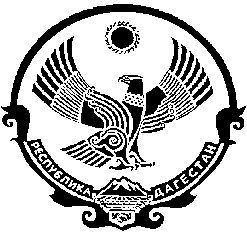                                    СОБРАНИЕ ДЕПУТАТОВ  МУНИЦИПАЛЬНОГО ОБРАЗОВАНИЯ «БЕЖТИНСКИЙ УЧАСТОК»368410, Республика Дагестан, Цунтинский район, с. Бежтат.: (872 2)55-23-01, 55-23-02, ф. 55-23-05, bezhta-mo@mail.ru,  admin@bezhta.ru             от «30» декабря  2016г.              с. Бежта                              № 02                                                РЕШЕНИЕО создании муниципального казенного учреждения культуры «Межпоселенческий централизованный культурно-досуговый центр» при Отделе культуры Администрации МО «Бежтинский участок» (МКУ культуры МЦ КДЦ).В целях проведения организационной правовой формы муниципальных учреждений культуры в соответствии действующему законодательству РФ № 136 ФЗ от 27.05.2014г. «О внесении изменений в ст. 26.3 ФЗ  Об общих принципах организации местного самоуправления в РФ»,  развития и сохранения сети муниципальных учреждений культуры в целях упорядочения системной работы в поселенческих учреждениях культуры, в соответствии со ст. 23 Устава МО «Бежтинский участок» (порядок создания, реорганизации, изменение типа и ликвидация муниципальных учреждений МО «Бежтинский участок») утвержденным решением Собрания депутатов МО «Бежтинский участок» от  03 июля 2015г. № 02 и во исполнении писем Министерства культуры РД  № 07/4027/8-07/16 от 21.11.2016г., 07-4304/8-10/16 от 14.12.2016г. и 07-4145/8-03/16 от 02.12.2016г. Собрание депутатов МО «Бежтинский участок» выносит                                                 Решение:Создать муниципальное казенное учреждение культуры «Межпоселенческий централизованный культурно-досуговый центр (МКУ МЦ КДЦ) при отделе культуры Администрации МО «Бежтинский участок»;МКУ «Отдел культуры Администрации МО «Бежтинский участок» (Курбанова Д.А.) провести регистрацию юридического лица в соответствии с установленным законодательством порядке без уплаты государственной пошлины.Настоящее Решение опубликовать в газете «Бежтинский вестник» и разместить на сайте Администрации МО «Бежтинский участок».Председатель Собрания депутатовМО «Бежтинский участок»                                                       С. Курбанов